Objetivo de Aprendizaje y ContenidosLengua y LiteraturaSemana 6: desde el 04 al 08 de mayo de 2020Octavos añosDocente responsable: Ana María Azócar        correo: ana.azocar@hotmail.es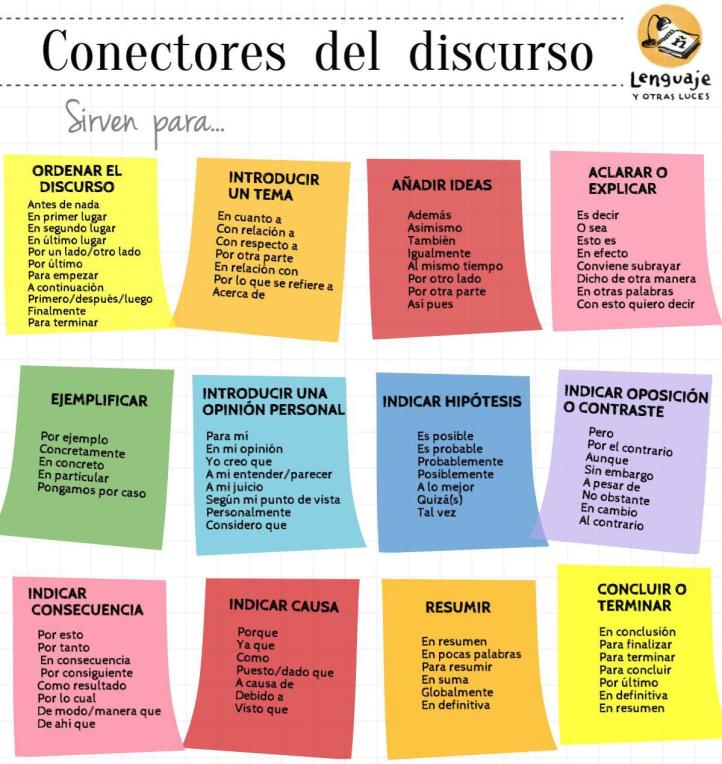 Introducción: Debes leer detenidamente los siguientes textos correspondientes a la Unidad 1 “Epopeyas”.Selecciona la alternativa correcta marcando con una X la que consideres adecuada a la pregunta.Posteriormente debes ser capaz de realizar una autoevaluación de tu trabajo, para ello debes comparar tus respuestas con la pauta de corrección indicada por la docente responsable de la asignatura en la sección Tarea.Espero que hagas una lectura comprensiva de los textos, responsable y honrada. De esa forma podrás evaluar los conocimientos y habilidades que lograste alcanzar en esta unidad a través del trabajo desarrollado en las semanas anteriores.Recuerda… el leer comprensivamente requiere de perseverancia y de tu hábito lector.Que tengas éxito… Un abrazo de tu profesora jefe, responsable de la asignatura de Lengua y Literatura de los Octavos Años 2020.Cualquier duda puedes enviarlas al correo señalado.OA: Localizar e interpretar información en un texto literario y no literario.Aplicar vocabulario contextual a partir de los fragmentos leídos.Reflexionar sobre temas relevantes y redactar una opinión fundamentada.Redactar con coherencia y cohesión una respuesta argumentativa.Actitudinal: OA A: Manifestar disposición a formarse un pensamiento propio, reflexivo e informado, mediante una lectura crítica.Contenidos: Reconocer las características de las epopeyas.Leer comprensivamente textos literarios y no literarios.Aplicar vocabulario contextual.Interpretar el texto leído relacionándolo con su experiencia personal y sus conocimientos.Redactar una opinión con coherencia y cohesión.Coherencia: Redactar una oración comprensible para quienes leen tu escrito, respetando buena redacción y ortografía.Cohesión: Utilizar conectores para relacionar las ideas, frases, oraciones y párrafos.